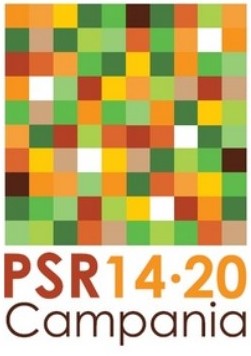 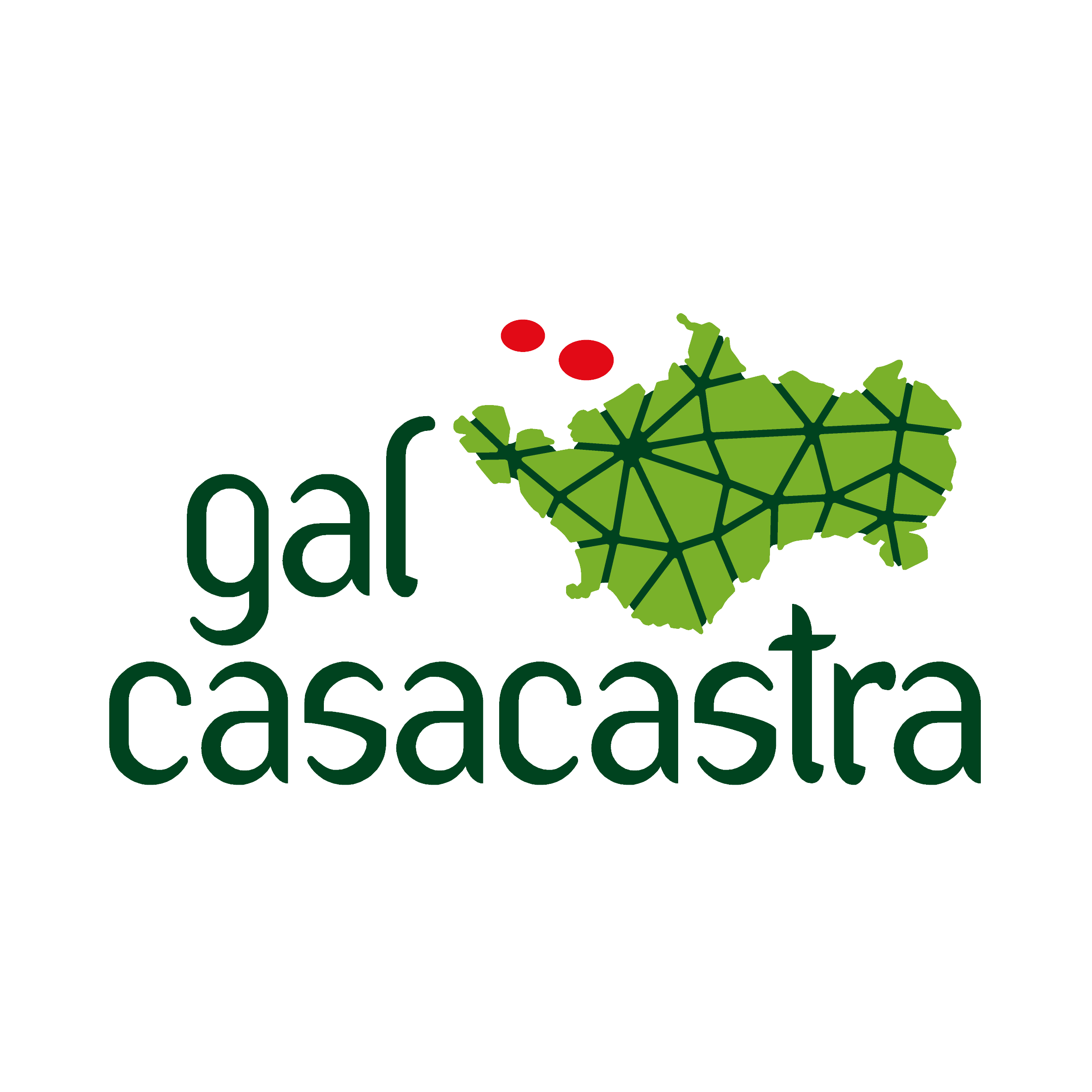 MISURA 19 – APPROCCIO LEADER –SSL  –  STRATEGIA DI SVILUPPO LOCALEPARTECIPATAPiano di Sviluppo Locale 2014-2020“quello che faccio, quello che faremo”Progettiamo insieme con responsabilitàper crescere sostenibiliReport del 1° ciclo di Forum di Agenda 21 LocaleIl GAL Casacastra ha avviato in tutti i comuni dell’area GAL, già nella passata programmazione, i Forum di Agenda 21 Locale per definire le linee di indirizzo necessarie all’elaborazione della Strategia di Sviluppo Locale 2014-2020, da candidare al Bando Pubblico di selezione delle SSL e dei GAL.Attraverso i forum di Agenda 21 Locale, il GAL Casacastra ha focalizzato l’attenzione sulla definizione dell’Area e della Popolazione interessata, ha potenziato la visione unitaria del territorio, anche da parte dei Comuni interessati, e confermato il proprio ruolo operativo, in chiave gestionale e amministrativa. Dai Forum, inoltre, sono scaturiti i primi elementi utili per un’analisi territoriale affidabile e per l’individuazione dei fabbisogni e delle potenzialità dell’area.Per completare il percorso di ascolto, il GAL Casacastra organizzerà incontri informativi e tematici in tutti i comuni dell’area. Il calendario degli incontri sarà pubblicato sul sito del GAL Casacastra e divulgato, tramite tutti gli strumenti utili, per garantire l’accesso all’intera popolazione residente.Il Territorio di competenza del GAL CasacastraIl territorio di attuazione della Programmazione 2014-2020 (ovvero i comuni che aderiscono alla strategia di sviluppo locale programmata e che potranno beneficiare dei fondi attivati dal GAL) è composto dai seguenti comuni:Piano di Sviluppo Rurale della Regione Campania e SSL 2014-2020:Ambiti Tematici e Misure di interventoIl finanziamento delle azioni concrete (interventi), che saranno realizzate dagli operatori locali mediante bando pubblicato dal GAL Casacastra, avverrà utilizzando le Misure di intervento coerenti con gli Ambiti Tematici scelti dal GAL e dagli operatori locali, mediante approccio partecipativo, fra quelli individuati dal PSR 2014/2020:Sviluppo e innovazione delle filiere e dei sistemi produttivi locali (agro-alimentari, artigianali e manifatturieri, produzioni ittiche);Sviluppo della filiera dell’ energia rinnovabile (produzione e risparmio energia);Turismo sostenibile;Cura e tutela del paesaggio, dell’uso del suolo e della biodiversità (animale e vegetale);Valorizzazione e gestione delle risorse ambientali e naturali;Valorizzazione di beni culturali e patrimonio artistico legato al territorio;Accesso ai servizi pubblici essenziali;Inclusione sociale di specifici gruppi svantaggiati e/o marginali;Legalità e promozione sociale nelle aree ad alta esclusione sociale ;Riqualificazione urbana con la creazione di servizi e spazi inclusivi per la comunità;Reti e comunità intelligenti.La scelta degli Ambiti Tematici sarà effettuata dal GAL Casacastra nel rispetto delle indicazioni che emergeranno dalle attività di ascolto degli operatori locali.SSL e Piano di Azione Locale (PAL) 2014-2020: come posso contribuire?Il modello allegato vuole dare l’opportunità a tutti i soggetti interessati di segnalare eventuali idee progetto che aiuteranno il GAL nell’identificazione delle linee strategiche di intervento e delle progettualità per l’elaborazione della Strategia di Sviluppo Locale e del  Programma di Azione Locale 2014-2020 del GAL Casacastra.Compilare la scheda allegata e trasmetterla a:GAL CasacastraIndirizzo: c/da Foresta, 84050 Futani (SA)Telefono: 0974 953745Fax: 0974 953921E-mail: info@galcasacastra.itPec: galcasacastra@pec.itOrari di apertura al pubblico: 10,00 - 13,00 dal lunedì al venerdìGAL CASACASTRAMODULO PER INVIO DELLE IDEE PROGETTO(per la compilazione del modulo è possibile aggiungere pagine, righe o spazi)Luogo e data_______________________________Firma     _________________________1.   ALFANO13.   MORIGERATI2.  ASCEA14.   PISCIOTTA3.   CAMEROTA15.   ROCCAGLORIOSA4.   CASALETTO SPARTANO16.   ROFRANO5.   CASELLE IN PITTARI17.   SAN GIOVANNI A PIRO6.   CELLE DI BULGHERIA18.   SAN MAURO LA BRUCA7.   CENTOLA19.   SANTA MARINA8.   CUCCARO VETERE20.   SAPRI9.   FUTANI21.  TORRACA10. ISPANI22.  TORRE ORSAIA11. LAURITO23.   TORTORELLA12. MONTANO ANTILIA24.   VIBONATIANAGRAFICA E INFO GENERALI IDEA PROGETTOANAGRAFICA E INFO GENERALI IDEA PROGETTOANAGRAFICA E INFO GENERALI IDEA PROGETTOCOMUNEPROPONENTEPROGETTO DA REALIZZAREPROGETTO DA REALIZZAREPROGETTO DA REALIZZAREIndicare l’attività che si intende realizzare ai fini della pianificazione della strategia di sviluppo locale di tipo partecipativo: Indicare l’attività che si intende realizzare ai fini della pianificazione della strategia di sviluppo locale di tipo partecipativo: Indicare l’attività che si intende realizzare ai fini della pianificazione della strategia di sviluppo locale di tipo partecipativo: Descrivere l’idea progettuale:Descrivere l’idea progettuale:Descrivere l’idea progettuale:FABBISOGNO ECONOMICOFABBISOGNO ECONOMICOFABBISOGNO ECONOMICOFabbisogno totaleFabbisogno totale€Investimento privato (quota che il richiedente ha deciso di investire per realizzare il progetto)Investimento privato (quota che il richiedente ha deciso di investire per realizzare il progetto)€DISPONIBILITÀ A PARTECIPARE A PROGETTI DI COOPERAZIONEDISPONIBILITÀ A PARTECIPARE A PROGETTI DI COOPERAZIONEDISPONIBILITÀ A PARTECIPARE A PROGETTI DI COOPERAZIONECon la Misura 16 del PSR 2014/2020 è possibile realizzare progetti di cooperazione fra più soggetti. Si tratta di una grande opportunità da cogliere per favorire l’aggregazione fra operatori dello stesso settore o di settori diversi, in maniera trasversale. Le risorse finanziarie disponibili (con quote i cofinanziamento dal 70 all’80%) potranno essere utilizzate per investimenti immateriali con l’obiettivo di migliorare le capacità di collaborare ed accrescere la redditività.Indicare il settore o i settori di attività (quindi anche in aggiunta a quella indicata nel progetto da realizzare) nei quali si è disponibili a collaborare con altri operatori: Indicare gli operatori (per tipologia: ristoratori, produttori etc) con i quali si intende collaborare:Indicare le esigenze che possono essere soddisfatte in collaborazione con altri operatori (es: promozione, commercializzazione, trasformazione, logistica, etc):Con la Misura 16 del PSR 2014/2020 è possibile realizzare progetti di cooperazione fra più soggetti. Si tratta di una grande opportunità da cogliere per favorire l’aggregazione fra operatori dello stesso settore o di settori diversi, in maniera trasversale. Le risorse finanziarie disponibili (con quote i cofinanziamento dal 70 all’80%) potranno essere utilizzate per investimenti immateriali con l’obiettivo di migliorare le capacità di collaborare ed accrescere la redditività.Indicare il settore o i settori di attività (quindi anche in aggiunta a quella indicata nel progetto da realizzare) nei quali si è disponibili a collaborare con altri operatori: Indicare gli operatori (per tipologia: ristoratori, produttori etc) con i quali si intende collaborare:Indicare le esigenze che possono essere soddisfatte in collaborazione con altri operatori (es: promozione, commercializzazione, trasformazione, logistica, etc):Con la Misura 16 del PSR 2014/2020 è possibile realizzare progetti di cooperazione fra più soggetti. Si tratta di una grande opportunità da cogliere per favorire l’aggregazione fra operatori dello stesso settore o di settori diversi, in maniera trasversale. Le risorse finanziarie disponibili (con quote i cofinanziamento dal 70 all’80%) potranno essere utilizzate per investimenti immateriali con l’obiettivo di migliorare le capacità di collaborare ed accrescere la redditività.Indicare il settore o i settori di attività (quindi anche in aggiunta a quella indicata nel progetto da realizzare) nei quali si è disponibili a collaborare con altri operatori: Indicare gli operatori (per tipologia: ristoratori, produttori etc) con i quali si intende collaborare:Indicare le esigenze che possono essere soddisfatte in collaborazione con altri operatori (es: promozione, commercializzazione, trasformazione, logistica, etc):FABBISOGNO ECONOMICO DEL PROGETTO DI COOPERAZIONEFABBISOGNO ECONOMICO DEL PROGETTO DI COOPERAZIONEFABBISOGNO ECONOMICO DEL PROGETTO DI COOPERAZIONEFabbisogno totaleFabbisogno totale€Investimento privato (quota che il richiedente intende investire per realizzare il progetto di cooperazione)Investimento privato (quota che il richiedente intende investire per realizzare il progetto di cooperazione)€